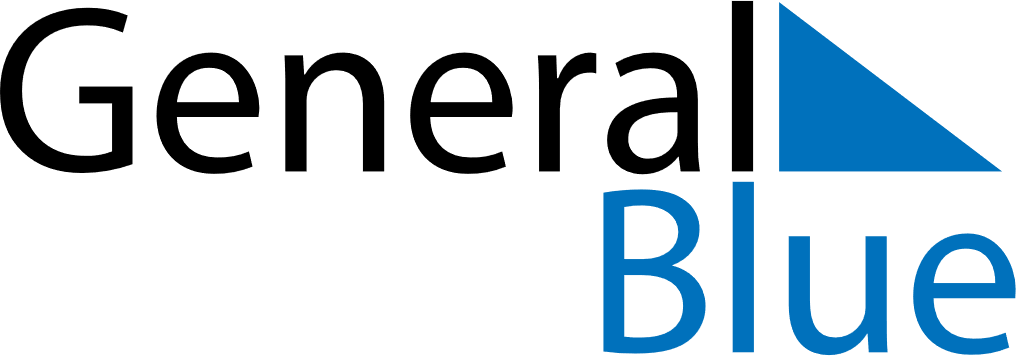 December 2019December 2019December 2019HungaryHungarySUNMONTUEWEDTHUFRISAT1234567Saint Nicholas Day8910111213141516171819202122232425262728Christmas DayBoxing Day293031New Year’s Eve